To
Oindrilla Mam,

          Atfrist thankyou mukti's all and specali Andril mam who help me.Mam I,Shubhajit Mondal ,3rd year geography honours student at Chandannagore govt. College.
In 1st year when I start the study in geagraphy I hope good rasult in final exam but rasult down.Next time 2nd year exam I hope better rasult but same rasult maximum students of  Burdwan university .

         Again thank you Andrila mam support me and other poor student whose dreams Doctor,Engenier,master etc .

     I hope help me in future and I promiss you next time I have better rasult in examination

                                Yours faithfully,
                             Shubhajit MondalMay 10 (6 days ago)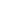 